1)  Calculate the cost of each new car lease:2)  Consider the minivan in question 1b).  Let’s look at what you would pay for the van if you bought it outright.  You will finance the $27,500 (PV) for 48 monthly payments at 4.9% compounded monthly.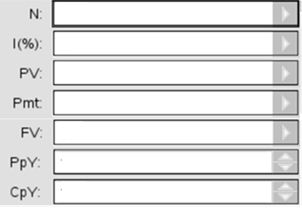 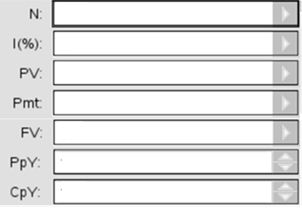 a)  Calculate your monthly payment (Pmt).b)  Calculate the total of 48 monthly payments.3)  Three cases of financing a used car are shown.  Assume that interest is compounded monthly.  Use the TVM solver to find the monthly payment in each case.a)  A car worth $18,000 leasing for $1,000 down plus 36 payments of $299b)  A minivan worth $27,500 leasing for 48 payments of $399c)  A luxury sedan worth $72,000 leasing for a $7,500 down payment and 39 monthly payments of $899.a)  $4000 is borrowed for 3 years at 3.9% interest.Monthly Payment =Monthly Payment =b)  $8500 is borrowed for 4 years at 4.5% interest.Monthly Payment =Monthly Payment =c)  $15,000 is borrowed for 5 years at 4.1% interest.Monthly Payment =Monthly Payment =